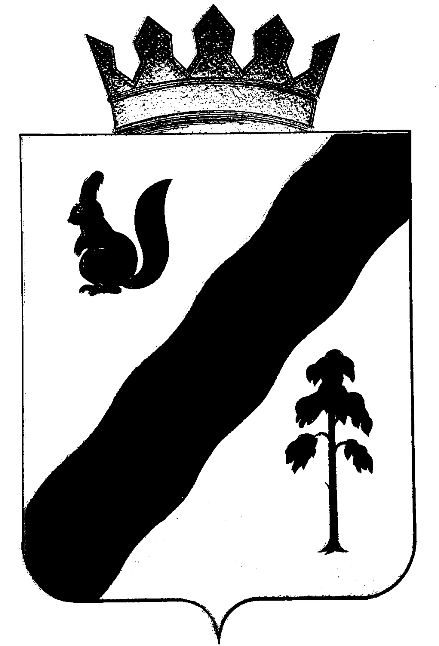 П О С Т А Н О В Л Е Н И ЕАДМИНИСТРАЦИИ ГАЙНСКОГО МУНИЦИПАЛЬНОГО ОКРУГАПЕРМСКОГО КРАЯОб увеличении норм расхода ГСМна период сезонной распутицы придвижении в границах Гайнского муниципального округа       Руководствуясь распоряжением Министерства транспорта Российской Федерации от 14.03.2008 г. № АМ-23-р  (ред. от 20.08.2018) «О введении в действие методических рекомендаций «Нормы расхода топлив и смазочных материалов на автомобильном транспорте»,                                                                                    Администрация Гайнского муниципального округа ПОСТАНОВЛЯЕТ:Увеличить нормы расхода горюче – смазочных материалов для муниципального автомобильного транспорта на период сезонной распутицы с 16 апреля 2022 года по 15 мая 2022 года, при движении в границах Гайнского муниципального округа на 25 %.Разместить данное постановление на сайте администрации Гайнского муниципального округа.Постановление вступает в силу с момента его подписания.Контроль за исполнением настоящего постановления возложить на и. о. заместителя главы округа по строительству и ЖКХ  В.А. Закирова.Глава муниципального округа – глава администрацииГайнского муниципального округа                                Е.Г. ШалгинскихЛИСТ  СОГЛАСОВАНИЯВид (распоряжение, постановление) и заголовок проекта документа: Постановление «Об увеличении норм расхода ГСМ на период сезонной распутицы».Руководитель структурного подразделения    Администрации округа, других учреждений                                            и организаций, представляющих проект                                                            В.А. Закиров                                                                              (должность, инициалы, фамилия, личная подпись, дата)Распоряжение, постановление направить:Всего__4___   экз.                                             Получено для отправки  _______________________                                                                                    кол – во экз.                 дата, личная подпись                                                                              Направлено по списку    _______________________                                                                                                                          дата, личная подписьИсполнитель: О.А.Кривощекова главный ( специалист по строительству и содержанию дорог)                                                                                            (фамилия, инициалы, должность, номер телефона, личная подпись)          (34245)2-10-3712.04.2022№281Должность руководителя,наименование организацииИнициалы,фамилияДата поступленияпроекта, подписьЗамечания, предложенияЛичная подпись, датаНачальника финансового отделаН.И. МизеваЗам. главного бухгалтера МКУ ЦБУН.Р. СтецЗав. организационно правовым отделомО.В. ГиреваЗам. главы района по строительству, ЖКХ и пожарной безопасностиВ.А. ЗакировОрготдел (в дело)-1-Орготдел в электронном виде (если документ по основной деятельности)-1-Отдел развития ком. Инфраструктур-2-